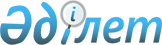 2011 жылы қоғамдық жұмыстар жүргізілетін Балқаш қаласының кәсіпорындары, ұйымдары мен мекемелерінің тізбесін бекіту туралы
					
			Күшін жойған
			
			
		
					Қарағанды облысы Балқаш қаласы әкімдігінің 2010 жылғы 24 желтоқсандағы N 45/30 қаулысы. Қарағанды облысы Балқаш қаласының Әділет басқармасында 2011 жылғы 14 қаңтарда N 8-4-211 тіркелді. Қаулының қабылданған мерзімі өтуіне байланысты қолданылуы тоқтатылды (Қарағанды облысы Балқаш қаласы әкімінің  2015 жылғы 3 ақпандағы N 4-16/185 хаты)      Ескерту. Қаулының қабылданған мерзімі өтуіне байланысты қолданылуы тоқтатылды (Қарағанды облысы Балқаш қаласы әкімінің 03.02.2015 N 4-16/185 хаты).

      "Қазақстан Республикасындағы жергілікті мемлекеттік басқару және өзін-өзі басқару туралы" Қазақстан Республикасының 2001 жылғы 23 қаңтардағы Заңын және "Халықты жұмыспен қамту туралы" Қазақстан Республикасының 2001 жылғы 23 қаңтардағы Заңын басшылыққа ала отырып, Қазақстан Республикасы Үкіметінің 2001 жылғы 19 маусымдағы N 836 "Халықты жұмыспен қамту туралы" Қазақстан Республикасының 2001 жылғы 23 қаңтардағы Заңын іске асыру жөніндегі шаралар туралы" Қаулысымен бекітілген қоғамдық жұмыстарды ұйымдастыру мен қаржыландырудың Ережесіне сәйкес, жұмыссыздарды уақытша жұмыспен қамту және олардың табыс табуы үшін қоғамдық жұмыстарды ұйымдастырудың тиімділігін арттыру, кедейшілікті болдырмау, жұмыссыздық ауқымы мен деңгейін қысқарту мақсатында, Балқаш қаласының әкімдігі ҚАУЛЫ ЕТЕДІ:



      1. Қоса беріліп отырған 2011 жылы қоғамдық жұмыстар жүргізілетін Балқаш қаласының кәсіпорындары, ұйымдары мен мекемелерінің тізбесі бекітілсін.



      2. "Балқаш қаласының жұмыспен қамту және әлеуметтік бағдарламалар бөлімі" мемлекеттік мекемесіне (әрі қарай ММ) (Қ.Қ. Адамова):

      1) бекітілген тізбе бойынша қоғамдық жұмыстар жүргізу үшін кәсіпорындар, ұйымдар және мекемелермен қоғамдық жұмысқа жіберілген жұмыссыздардың еңбекақы мөлшері, қаржыландыру көздері және жұмыс түрлері мен нақты жұмыс жағдайы көрсетілген шарттар жасасын;

      2) 2011 жылы қалалық бюджеттен бөлінген қаражат көлемінде және қоғамдық жұмыстар жүргізілетін ұйымдар тізбесіне сәйкес жұмыссыздарды қоғамдық жұмысқа жіберуді іске асырсын;

      3) қоғамдық жұмысқа жіберілген жұмыссыздардың еңбекақысын төлеуді екінші деңгейдегі банктердегі жұмыссыздардың өз есеп шоттарына аудару арқылы жүзеге асырсын;

      4) қоғамдық жұмысқа жіберілген жұмыссыздардың еңбекақылары ең төменгі төлемақы көрсеткішінің біржарым есе мөлшерінде төленсін.



      3. "Балқаш қаласының қаржы бөлімі" ММ (Ж.Қ. Томпиева) бекітілген бюджетке сәйкес қаржыландыруды іске асырсын.



      4. Балқаш қаласы әкімдігінің 2009 жылғы 24 желтоқсандағы N 51/06 "2010 жылы қоғамдық жұмыстар жүргізілетін Балқаш қаласының кәсіпорындары және мекемелерінің тізбесін бекіту туралы" (нормативтік құқықтық актілердің мемлекеттік тізіліміндегі тіркеу нөмірі N 8-4-162, 2010 жылғы 20 қаңтардағы N 7-8 (11521) "Балқаш өңірі", N 7 (555) Северное Прибалхашье" газеттерінде жарияланған) қаулысының, Балқаш қаласы әкімдігінің 2010 жылғы 25 наурыздағы N 11/01 "2010 жылы қоғамдық жұмыстар жүргізілетін Балқаш қаласының кәсіпорындары және мекемелерінің тізбесін бекіту туралы" Балқаш қаласы әкімдігінің 2009 жылғы 24 желтоқсандағы N 51/06 қаулысына өзгерістер енгізу туралы" (нормативтік құқықтық актілердің мемлекеттік тізіліміндегі тіркеу нөмірі N 8-4-182, 2010 жылғы 5 мамырдағы N 56 (11569) "Балқаш өңірі", N 51 (599) Северное Прибалхашье" газеттерінде жарияланған) қаулысының күші жойылсын.



      5. Осы қаулы 2011 жылғы 1 қаңтардан бастап туындаған құқықтық қатынастарды реттейді.



      6. Осы қаулының орындалуын бақылау қала әкімінің орынбасары Людмила Мырзахметқызы Түкбаеваға жүктелсін.



      7. Осы қаулы алғаш ресми жарияланғаннан кейін қолданысқа енеді.      Балқаш қаласының әкімі                     Қ. Тейлянов

Балқаш қаласы әкімдігінің

2010 жылғы 24 желтоқсандағы

N 45/30 қаулысына қосымша 

2011 жылы қоғамдық жұмыстар жүргізілетін Балқаш қаласының кәсіпорындары, ұйымдары мен мекемелерінің тізбесі      Ескерту. Қосымша жаңа редакцияда - Қарағанды облысы Балқаш қаласы әкімдігінің 2011.05.19 N 20/16 (алғаш ресми жарияланғаннан кейін қолданысқа енеді) қаулысымен.
					© 2012. Қазақстан Республикасы Әділет министрлігінің «Қазақстан Республикасының Заңнама және құқықтық ақпарат институты» ШЖҚ РМК
				NКәсіпорындар, ұйымдар мен мекемелердің атауларыЖылдық адам саныЖұмыс түрлері12341"Балқаш қаласының әкім аппараты" Мемлекеттік мекемесі (әрі қарай ММ)32Құжаттарды тарату2"Балқаш қаласының Қоңырат кенті әкім аппараты" ММ48Кентті көріктендіру, көгалдандыру және санитарлық тазарту жұмыстары3"Балқаш қаласының Гүлшат кенті әкім аппараты" ММ5Ауылшаруашылық жұмыстары4"Балқаш қаласының Гүлшат кенті әкім аппараты" ММ40Кентті көріктендіру, көгалдандыру және санитарлық тазарту жұмыстары5"Балқаш қаласының Саяқ кенті әкім аппараты" ММ28Кентті көріктендіру, көгалдандыру және санитарлық тазарту жұмыстары6"Балқаш қаласының мәслихат аппараты" ММ4Сессиялар және тұрақты комиссия хаттамаларын дайындауда және құжаттарды мұрағатқа тапсыруға көмек7"Балқаш қаласының жер қатынастары бөлімі" ММ8Тізілімдерді, хабарламаларды дайындау жұмыстары, құжаттарды өңдеу8"Балқаш қаласының жұмыспен қамту және әлеуметтік бағдарламалар бөлімі" ММ28Тұрғын-үй жағдайларын тексеру актісін жасауға көмек көрсету, жұмыссыздықты болдырмау жөнінде дағдарысқа қарсы іс-шараларын іске асыру жөніндегі құжаттарды өңдеу, әлеуметтік төлемдерге құқығы бар азаматтарды анықтау мақсатында аулааралық тексеру9"Балқаш қаласының құрылыс, сәулет және қала құрылысы бөлімі" ММ12Құжаттарды өңдеу, іс-қағаздарды жүргізу, саяжай және көлікжай алабын түгендеу10"Балқаш қаласының тұрғын үй-коммуналдық шаруашылық жолаушы көлігі және автокөлік жолдары бөлімі" ММ28Диспетчерлік жұмыс, тұрғын-үй коммисиясында құжаттарды тіркеу11"Балқаш қаласының ішкі саясат бөлімі" ММ12Құжаттарды өңдеу, мұрағаттық құжаттармен жұмыс жасау12"Балқаш қаласының мәдениет және тілдерді дамыту бөлімі" ММ20Жалпы - мәдени іс-шараларды жүргізуге көмек13"Балқаш қаласы білім, денешынықтыру және спорт бөлімі" ММ және соның ішінде жалпы білім беру мектептері76Іс-шараларды жүргізуге көмек, қоғамдық тәрбиеші14"Балқаш қаласының экономика және бюджетті жоспарлау бөлімі" ММ4Жұмыстарды атқаруда көмек, құжаттарды өңдеу15"Балқаш қаласының кәсіпкерлік бөлімі" ММ8Дағдарысқа қарсы бағдарламаны жүзеге асыру бойынша құжаттарды өңдеу16"Балқаш қаласының ауыл шаруашылық және ветеринария бөлімі" ММ8Ауыл шаруашылық жануарларын есептеу және тіркеуді жүргізу, ақпараттарды жинақтау17"Қазақстан Республикасы Ауыл шаруашылығы министрлігі Агроөнеркәсіптік кешендегі мемлекеттік инспекция комитетінің Балқаш қалалық аумақтық инспекциясы" ММ4Құжаттарды өңдеу18"Балқаш қаласы бойынша Мемлекеттік санитарлық-эпидемиологиялық қадағалау басқармасы" ММ4Санитарлық тазарту жұмыстары19"Қазақстан Республикасы Қаржы Министрлігі Қазынашылық комитетінің Қарағанды облысы бойынша Қазынашылық департаментінің Балқаш қалалық қазынашылық басқармасы" ММ8Жұмыстарды атқаруда көмек, құжаттарды өңдеу20"Балқаш қаласының статистика бөлімі" ММ12Құжаттарды өңдеу және тіркеу, санақ бойынша сұхбат жұмыстарын жүргізу21"Балқаш қаласы бойынша салық басқармасы" ММ40Салық төлеу туралы ескертулерді тарату, берешектерді жинау22"Балқаш қаласының әділет басқармасы" ММ50Формулярларды реттеу, құжаттарды өңдеу жұмыстары23"Қарағанды облысының Халыққа қызмет көрсету орталығы" ММ Балқаш қаласының филиалы4Қосалқы жұмыстар, құжаттарды өңдеу24"Қарағанды облысы Балқаш қаласының қорғаныс істері жөніндегі біріктірілген бөлімі" ММ39Қазақстан Республикасы Қарулы Күштер қатарына шақыру және тіркеу қағаздарын тарату25"Балқаш қалалық мемлекеттік мұрағаты" ММ8Мұрағаттық құжаттармен жұмыс, мұрағаттық істерді жаңғырту26"Балқаш қалалық сот" ММ32Қосалқы жұмыстар, мұрағаттық құжаттармен жұмыс жасау, құжаттарды өңдеу27Қарағанды облысының сот актілерін орындау Департаментінің Балқаш аумақтық сот орындаушылар бөлімі52Атқару іс жүргізу бойынша хабарламаларын тарату28"Балқаш қаласының мамандандырылған әкімшілік соты" ММ32Хабарлама, ескерту қағаздарын тарату29"Қарағанды облысы бойынша қылмыстық - атқару жүйесінің Департаменті" ММ8Шақыру қағаздарын тарату, мұрағаттық құжаттармен жұмыс30"Қарағанды облысы ішкі істер департаменті Балқаш қаласының ішкі істер бөлімі" ММ126Қосалқы жұмыстар, кәмелетке толмағандар ісі бойынша топқа көмек, номенклатуралық істерді тігу, журналдарды толтыру, кіріс және шығыс құжаттарын тарату31Балқаш қалалық прокуратурасы12Құжаттарды өңдеу және тіркеу32Балқаш аймағы бойынша ауданаралық қаржы полициясы бөлімі4Жұмыстарды атқаруда көмек, құжаттарды реттеу33"Қалалық коммуналдық шаруашылық" коммуналдық мемлекеттік кәсіпорыны40Қатты тұрмыстық қалдықтарды көмуде қосалқы жұмыстар34Балқаш қаласы әкімдігі Балқаш қаласы білім, дене шынықтыру және спорт бөлімінің "Оқушылар сарайы" коммуналдық мемлекеттік қазыналық кәсіпорыны (әрі қарай КМҚК)4Мәдени – жалпы шараларды жүргізуге көмек35"Жекпе-жек" қалалық спорт клубы" КМҚК4Жұмыстарды атқаруда жәрдемдесу, құжаттарды өңдеу36"Қоңырат кентінің дәрігерлік амбулаториясы" КМҚК12Диспетчерлік жұмыс37"Балқаш қаласы қан орталығы" КМҚК4Жұмыстарды атқаруда жәрдемдесу, құжаттарды өңдеу38"Балқаш қаласы орталық аурухана" КМҚК8Жұмыстарды атқаруда жәрдемдесу, құжаттарды өңдеу39"Балқаш қаласының N 1 емханасы" КМҚК4Жұмыстарды атқаруда көмек, курьерлік жұмыс40"Ер Төстік" мектеп жасына дейінгі балаларға арналған мекеме" КМҚК4Жұмыстарды атқаруда көмек, құжаттарды реттеу41"Қазақстан Республикасы Еңбек және халықты әлеуметтік қорғау Министрлігінің зейнетақы төлеу жөніндегі мемлекеттік орталығы" Республикалық мемлекеттік қазыналық кәсіпорнының Қарағанды облыстық филиалы12Мұрағаттық істерді жаңғырту, жәрдемақы және зейнетақы алушыларға шақыру қағаздарын тарату, істерді іріктеп және реттеп қою42Қазақстан Республикасы Ауыл шаруашылығы министрлігі Су ресурстары комитетінің Су ресурстарын пайдалануды реттеу және қорғау жөніндегі Балқаш-Алакөл бассейндік инспекциясы4Қосалқы жұмыстар, мұрағаттық құжаттармен жұмыс, құжаттарды өңдеу43"Қарағанды облысы бойынша Бақылау және әлеуметтік қорғау департаменті" ММ4Құжаттарды тарату және өңдеу44"Қазақавтожол" Республикалық мемлекеттік кәсіпорны Қарағанды облыстық филиалы32Республикалық маңыздағы жолдарды санитарлық тазалау және абаттандыру жұмыстарына көмек көрсету45"Қазақстан Республикасының ардагерлер ұйымы" қоғамдық бірлесігінің Балқаш қалалық филиалы4Жұмыс жүргізуде көмек, құжаттарды өңдеу46"Балқаш қалалық мүгедектер қоғамы" қоғамдық бірлестігі68Әлеуметтік жұмыскерлер,шаруашылықты санитарлық өңдеуБарлығы1000